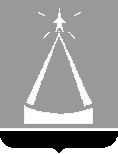 ГЛАВА  ГОРОДСКОГО  ОКРУГА  ЛЫТКАРИНО  МОСКОВСКОЙ  ОБЛАСТИПОСТАНОВЛЕНИЕ15.12.2023  №  763-пг.о. ЛыткариноО Координационном совете при главе городского округа Лыткарино по взаимодействию с российским движением детей и молодёжи, его региональными, местными и первичными отделениями. В соответствии с Федеральным законом от 14.07.2022 № 261-ФЗ «О российском движении детей и молодёжи», постановлением Губернатора Московской области от  06.12.2022 № 402-ПГ «О Координационном совете при Губернаторе Московской области по взаимодействию с российским движением детей и молодёжи, его региональными, местными и первичными отделениями», с учётом п. 3.2. Протокола совещания по реализации молодёжной политики  Федерального Агентства по делам молодёжи (Росмолодёжь) от 16.05.2023 № КР/3210-06, в целях развития деятельности движения детей и молодёжи в городском округе Лыткарино, постановляю:1. Создать Координационный совет при главе городского округа Лыткарино по взаимодействию с российским движением детей и молодёжи, его региональными, местными и первичными отделениями. 2. Утвердить Положение о Координационном совете при главе городского округа Лыткарино по взаимодействию с российским движением детей и молодёжи, его региональными, местными и первичными отделениями (Приложение 1). 3. Утвердить Состав Координационного совета при главе городского округа Лыткарино по взаимодействию с российским движением детей и молодёжи, его региональными, местными и первичными отделениями (Приложение 2).4. Председателю МКУ «Комитет по делам культуры, молодёжи, спорта и туризма города Лыткарино» (О.В. Кленова) обеспечить опубликование настоящего постановления в установленном порядке и размещение на официальном сайте городского округа Лыткарино в сети «Интернет».5. Контроль за исполнением настоящего постановления возложить 
на заместителя главы Администрации городского округа Лыткарино 
Забойкина Е.В.                                                                                                              К.А. Кравцов                                                                                          Приложение 1                                                                                         УТВЕРЖДЕНО                                                                        постановлением главы г.о. Лыткарино 	                                                                   от 15.12.2023 №763-пПОЛОЖЕНИЕо Координационном совете при главе городского округа Лыткарино по                взаимодействию с российским движением детей и молодёжи, его региональными, местными и первичными отделениями1.Общие положения1.1. Координационный совет при главе городского округа Лыткарино по взаимодействию с российским движением детей и молодёжи, его региональными, местными и первичными отделениями (далее - Движение) является консультативно-совещательным органом при главе городского округа Лыткарино (далее - Координационный совет), образованным в целях содействия проведению государственной политики в интересах детей и молодёжи, содействия воспитанию детей, их профессиональной ориентации, организации досуга детей и молодёжи, создания возможностей для всестороннего развития и самореализации детей и молодёжи, подготовки детей и молодежи к полноценной жизни в обществе, включая формирование их мировоззрения на основе традиционных российских духовных и нравственных ценностей, традиций народов Российской Федерации, достижений российской и мировой культуры, а также развития у них общественно значимой и творческой активности, высоких нравственных качеств, любви и уважению к Отечеству, трудолюбия, правовой культуры, бережного отношения к окружающей среде, чувства личной ответственности за свою судьбу и судьбу Отечества, за будущее родного города Лыткарино.1.2. В своей деятельности Координационный совет руководствуется Конституцией Российской Федерации, федеральными законами, указами и распоряжениями Президента Российской Федерации, постановлениями и распоряжениями Правительства Российской Федерации, Уставом Московской области, законами Московской области, постановлениями и распоряжениями Губернатора Московской области, постановлениями и распоряжениями Правительства Московской области, уставом городского округа Лыткарино Московской области, постановлениями и распоряжениями главы городского округа Лыткарино, а также настоящим Положением.2. Основные цели и задачи Координационного совета2.1. Координационный совет осуществляет реализацию возложенных на него задач во взаимодействии с органами исполнительной власти Московской области, органами местного самоуправления городского округа Лыткарино, муниципальными учреждениями и иными организациями городского округа Лыткарино.2.2. Основными задачами Координационного совета являются: 1) определение общей стратегии в области формирования и реализации молодёжной политики на территории городского округа Лыткарино;2) разработка рекомендаций по развитию механизмов поддержки и предложений по совершенствованию организации работы местных и первичных отделений Движения на территории городского округа Лыткарино;3) выработка предложений по реализации программ и мероприятий местных и первичных отделений Движения на территории городского округа Лыткарино;4) координация действий органов местного самоуправления городского округа Лыткарино, муниципальных учреждений, общественных объединений и других организаций городского округа Лыткарино по вопросам проведения государственной политики в интересах детей и молодёжи;5) разработка предложений, направленных на привлечение общественного внимания к деятельности муниципальных учреждений, общественных объединений и других организаций городского округа Лыткарино, реализующих государственную политику в интересах детей и молодёжи в целях формирования позитивного общественного мнения;6) взаимодействие с Движением. 3. Права членов Координационного совета3.1. Члены Координационного совета при выполнении возложенных на него задач вправе:1) запрашивать и получать от региональных органов необходимые материалы и информацию;2) приглашать и заслушивать на своих заседаниях руководителей местных и первичных отделений Движения и иных заинтересованных лиц;3) направлять руководителям органов местного самоуправления городского округа Лыткарино, руководителям муниципальных учреждений и иных организаций рекомендации и предложения по вопросам, относящимся к деятельности Координационного совета.4. Порядок формирования и деятельности Координационного совета4.1. Координационный совет формируется в составе председателя Координационного совета, заместителя председателя Координационного совета, секретаря и членов Координационного совета.4.2. Состав Координационного совета утверждается главой городского округа Лыткарино. 4.3.  Заседания Координационного совета являются основной формой его деятельности и проводятся в очной форме по мере необходимости, но не реже одного раза в полугодие. Заседание считается правомочным, если на нём присутствует не менее половины членов Координационного совета.  4.4. Руководство деятельностью Координационного совета осуществляет председатель Координационного совета, в случае его отсутствия – заместитель председателя Координационного совета.	  4.5. Председатель Координационного совета:1) организует реализацию основных задач Координационного совета;2) определяет место и время проведения заседаний Координационного совета;3) утверждает повестки заседаний Координационного совета;4) ведёт заседания Координационного совета; 5) подписывает протоколы заседаний Координационного совета, выписки из них и иные документы Координационного совета;6)  даёт     обязательные    для    исполнения     поручения      заместителю председателя Координационного совета и секретарю Координационного совета.4.6. Заместитель председателя Координационного совета:1) участвует в подготовке вопросов, выносимых на заседания координационного совета;2) исполняет обязанности председателя Координационного совета в случае его отсутствия.4.7. Секретарь Координационного совета:1) обеспечивает подготовку заседаний Координационного совета, составляет повестки заседаний Координационного совета, организует подготовку материалов к заседаниям Координационного совета;2) информирует членов Координационного совета о месте, времени проведения и повестке очередного заседания Координационного совета, обеспечивает их необходимыми информационными материалами;3) оформляет протоколы заседаний Координационного совета;4) организует хранение и обработку документов Координационного совета;5) уведомляет о решении Координационного совета посредством публикаций протокола заседания Координационного совета на официальном сайте городского округа Лыткарино;6) осуществляет контроль за выполнением решений Координационного совета.4.8. Члены Координационного совета:1) вносят предложения в повестку заседания Координационного совета;2) участвуют в обсуждении вопросов, вынесенных на заседание Координационного совета;3) вносят предложения по созыву внеочередного заседания Координационного совета;4) принимают необходимые меры для выполнения решений Координационного совета.4.9. Повестка заседания Координационного совета утверждается председателем Координационного совета, в том числе и с учётом предложений членов Координационного совета.Оповещение членов Координационного совета и приглашенных лиц о месте и времени проведения заседания Координационного совета осуществляет секретарь Координационного совета не позднее чем за два рабочих дня до даты проведения заседания Координационного совета.4.10. Решения принимаются большинством голосов от числа присутствующих на заседании членов Координационного совета. При равенстве голосов право решающего голоса принадлежит председателю Координационного совета, а в его отсутствие – председательствующему заместителю председателя Координационного совета.4.11. Решение Координационного совета оформляется протоколом, который подписывается председателем Координационного совета или Заместителем председателя Координационного совета, председательствующим на заседании, в течение двух рабочих дней со дня его оформления.Протокол заседания Координационного совета оформляется секретарём Координационного совета в течение трёх рабочих дней со дня проведения заседания Координационного совета.В течение двух рабочих дней со дня подписания протокола заседания Координационного совета его копия рассылается членам Координационного совета, а также размещается на официальном сайте городского округа Лыткарино.4.12. Решения и предложения Координационного совета носят рекомендательный характер.4.13. Организационно-техническое и информационно-аналитическое обеспечение деятельности Координационного совета осуществляет МКУ «Комитет по делам культуры, молодёжи, спорта и туризма города Лыткарино».Приложение 2                                                                                        УТВЕРЖДЕН                                                                       постановлением главы г.о. Лыткарино 	                                                                 от 15.12.2023 № 763-п                                                            СОСТАВКоординационного совета при главе городского округа Лыткарино по взаимодействию с российским движением детей и молодёжи, его региональными, местными и первичными отделениямиКравцов К.А.- глава городского округа Лыткарино (председатель Координационного совета)Забойкин Е.В.- заместитель главы Администрации городского округа Лыткарино (заместитель председателя Координационного совета)Александрова Н.А.- заместитель главы Администрации городского округа ЛыткариноПолютин Н.Д.- заместитель главы Администрации городского округа ЛыткариноЕгоров Ю.Н.- заместитель председателя Совета депутатов городского округа Лыткарино (по согласованию)Смирнова Е.В.- начальник Управления образования города ЛыткариноКленова О.В.- Председатель МКУ «Комитет по делам культуры, молодёжи, спорта и туризма города Лыткарино» Ушакова Е.А.- заведующий отделом социальных услуг (СКМО) Окружного управления социального развития Московской области (по согласованию)Игнатьева В.К.- директор муниципального учреждения «ДК «Мир»Ларькин Д.В.- главный врач ГБУЗ МО «Лыткаринская больница» (по согласованию)Федотова Н.А.- заместитель начальника отдела дошкольного, общего и дополнительного образования Управления образования города Лыткарино (по согласованию)Никитина Л.Е.- начальник отдела молодёжи и массовыхмероприятий МКУ «Комитет по делам культуры, молодёжи, спорта и туризма города Лыткарино» (по согласованию)Копылова Т.В.- главный эксперт отдела молодёжи и массовых мероприятий МКУ «Комитет по делам культуры, молодёжи, спорта и туризма города Лыткарино»(секретарь Координационного совета)(по согласованию)